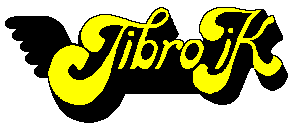 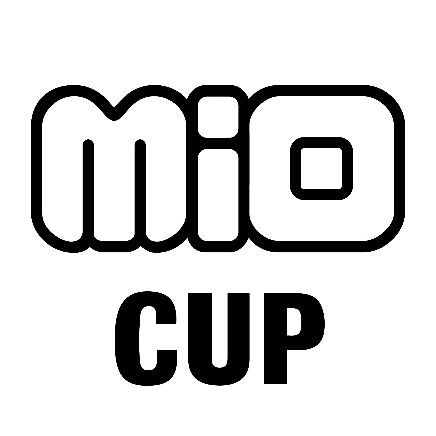 TIDEBERG TROPHY U11SpelprogramIsvård efter match 6, 14 och 22Lördag 26 februari 2022Lördag 26 februari 2022MatchnrTIDPLANLAGLAG109.00ATibro IK (1)Mariestad BOIS (2)209.00BMariestad BOIS (1)Tibro IK (2)309.30AFrölunda HC (1)Järfälla HC (2)409.30BJärfälla HC (1)Frölunda HC (2)510.00AMariestad BOIS (1)Tibro IK (1)610.00BMariestad BOIS (2)Tibro IK (2)711.00AJärfälla HC (1)Frölunda HC (1)811.00BJärfälla HC (2)Frölunda HC (2)911.30ATibro IK (1)Tibro IK (2)1011.30BFrölunda HC (1)Mariestad BOIS (2)1112.00AJärfälla HC (1)Mariestad BOIS (1)1212.00BTibro IK (1)Järfälla HC (2)1312.30AFrölunda HC (2)Mariestad BOIS (2)1412.30BMariestad BOIS (1)Frölunda HC (1)1513.30ATibro IK (2)Järfälla HC (1)1613.30BJärfälla HC (2)Mariestad BOIS (2)1714.00ATibro IK (1)Frölunda HC (2)1814.00BJärfälla HC (2)Mariestad BOIS (1)1914.30AFrölunda HC (1)Tibro IK (2)2014.30BJärfälla HC (1)Mariestad BOIS (2)2115.00AFrölunda HC (2)Mariestad BOIS (1)2215.00BFrölunda HC (1)Tibro IK (1)2316.00ATibro IK (2)Järfälla HC (2)2416.00BTibro IK (1)Järfälla HC (1)2516.30AMariestad BOIS (1)Mariestad BOIS (2)2616.30BFrölunda HC (2)Tibro IK (2)2717.00AJärfälla HC (1)Frölunda HC (2)2817.00BFrölunda HC (1)Järfälla HC (2)Mariestad Bois 1Mariestad Bois 2SpelareSpelare2Theo Kvarnevång1Loui Forsberg3Olof Andersson5Rasmus Holmgren4Sigge Dalbark Karlén6Hannes Claesson8Waldemar Ahlgren7Lucas Boström9Theo Wallskog12Leon Sandberg10Mohanad Ragb13Alva Lindqvist11Alvin Johansson15Melker Thunell Wiberg19Leon Eriksson16Walter Ekfeldt24Axel Kark17Svante Samuelsson26Adel Alhabi18Isak Borg28Frans Hedström20Lucas Dahlin29Melwin Karlsson23Todd Löfgren35Wilmer örnelind27Widar BeckmanLedareLedareRonny JohanssonMartin HolmgrenFredrik HedströmDennis JonssonEric AhlgrenChristoffer LindqvistMathias KarkHåkan Pettersson